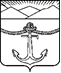 СОБРАНИЕмуниципального образования«Холмский городской округ»РЕШЕНИЕот 29.09.2016 г.  № 38/5-399О внесении изменений в Порядок регистрации Устава Территориального общественного самоуправления муниципального образования «Холмский городской округ», утвержденный решением Собрания муниципального образования «Холмский городской округ» от 21.07.2011 г. № 30 / 4 – 566	В соответствии с частью 5 статьи 27 Федерального закона от 06.10.2003 N 131-ФЗ "Об общих принципах организации местного самоуправления в Российской Федерации", руководствуясь частью 3 статьи 30 Устава муниципального образования «Холмский городской округ», Собрание муниципального образования «Холмский  городской округ» РЕШИЛО:1. Внести в Порядок регистрации Устава Территориального общественного самоуправления муниципального образования «Холмский городской округ» (далее по тексту – Порядок регистрации Устава), утвержденный решением Собрания муниципального образования «Холмский городской округ» от 21.07.2011 г. № 30 / 4 – 566, следующие изменения:1) Часть 1 статьи 5 Порядка регистрации Устава изложить в следующей редакции: «Председатель Собрания не позднее 2 рабочих дней с момента получения Устава ТОС, изменений и дополнений, вносимых в Устав ТОС, с приложением документов, указанных в частях 3, 4 статьи 4 настоящего Порядка, своей резолюцией направляет их в Аппарат Собрания на согласование».2) Наименование статьи 6  Порядка регистрации Устава изложить в следующей редакции: «Рассмотрение Устава ТОС, изменений и дополнений, вносимых в Устав ТОС Аппаратом Собрания Холмского городского округа».Часть 1 статьи 6 Порядка регистрации Устава изложить в следующей редакции: «Аппарат Собрания Холмского городского округа в течение 20 рабочих дней с момента поступления в Аппарат Собрания  Холмского городского округа осуществляет согласование Устава ТОС, изменений и дополнений, вносимых в Устав ТОС, в процессе которого проводит проверку Устава ТОС, изменений и дополнений, вносимых в Устав ТОС, на соответствие Конституции Российской Федерации, законодательству Российской Федерации, законодательству Сахалинской области».Часть 1 статьи 7 Порядка регистрации Устава изложить в следующей редакции: «Аппарат Собрания Холмского городского округа в течение 1 рабочего дня с момента согласования Устава ТОС, изменений и дополнений, вносимых в Устав направляет его председателю Собрания».В Части 2 статьи 7 Порядка регистрации Устава слова: «Контрольно – правовым управлением администрации Холмского городского округа» заменить на слова: «Аппаратом Собрания Холмского городского округа».В Части 3 статьи 7 Порядка регистрации Устава слова: «контрольно – правового управления администрации Холмского городского округа» заменить на слова: «Аппарата Собрания Холмского городского округа».В части 2 статьи 8 Порядка регистрации Устава слова: «в части 2 статьи 6 настоящего Порядка» заменить на слова: «в части 2 статьи 7 настоящего Порядка».Опубликовать настоящее решение в газете «Холмская панорама». 	3. Контроль за исполнением настоящего решения возложить на исполняющую обязанности главы муниципального образования – председателя Собрания муниципального образования «Холмский городской округ» – С.В. Мищенко.Исполняющая обязанности главы муниципального образования – председателя Собрания муниципальногообразования«Холмский городской округ»					С.В. Мищенко 				